ANEXO I – MAPA DO PERÍMETRO DE TOMBAMENTOANTIGO HOSPITAL UMBERTO I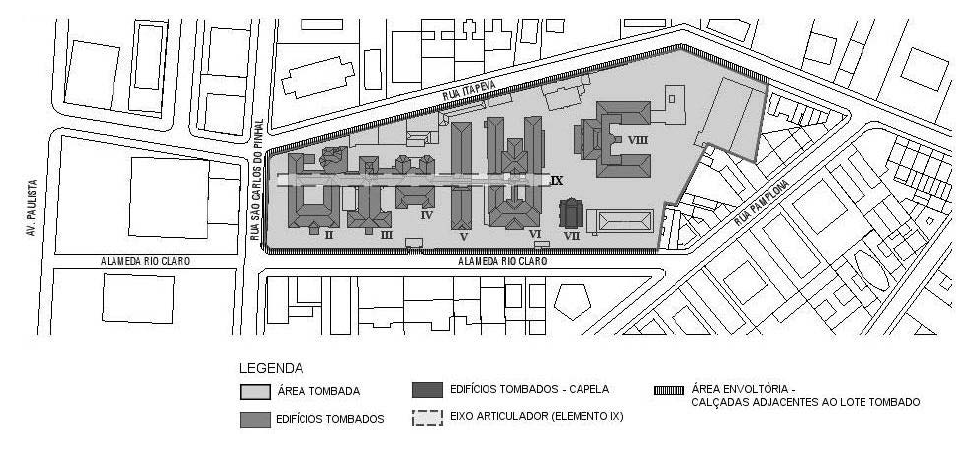 